Sense College LoughboroughApplication FormPlease complete and return to the address on the back page. Student detailsEmergency contact informationEthnicity – required for equal opportunities monitoring purposes onlyDisability and other medical conditionsEducation historyPlease use this space to add any further relevant information which you feel may be important when considering this application.Please note that the information given in your application form will be held on a computer and shared with the relevant departments at Sense College and Loughborough College (if relevant). If it is appropriate we may share information with other areas of Sense to help improve the quality of our service to people with disabilities.I agree to Sense College/Loughborough College processing my personal data contained in this form, or any other data the college may obtain from me or other people. I agree to the processing of such data for any purpose connected with my studies, my health and safety whilst on the premises, or for any legitimate reason.If the applicant is under the age of 18, or unable to sign, this form should be signed by a parent, carer or guardian. Marketing informationPlease return the completed application form to: Sense College Loughborough
Referrals and Admissions Department
Radmoor Road
Loughborough
Leicestershire
LE11 3BSIf you require any help with completing this application, please contact us through the details shown below: Tel: 01509 61 10 77Fax: 01509 23 20 13Email: EnquiriesLoughborough@Sense.org.uk   Web: https://college.sense.org.uk 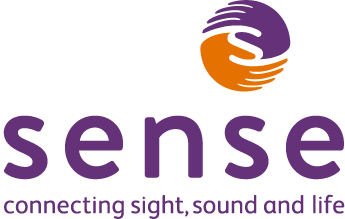 First name:Middle name(s):Surname/Family name:Date of Birth:Permanent home address:Permanent home address:Pathway (if known):Start date:If you are applying for Sense support into Loughborough College, please state the course title and level:Please tick if you have already applied for a Loughborough College course If you are applying for Sense support into Loughborough College, please state the course title and level:Please tick if you have already applied for a Loughborough College course Name:Relationship to student:Address:Tick here if same address as student Telephone number:Mobile number:Email address:Additional emergency contactAdditional emergency contactName & phone number:Relationship to student:WhiteWhite English / Welsh / Scottish / Northern Irish / British Irish Roma / Gypsy / Traveller Any other white backgroundMixed/Multiple ethnic groupMixed/Multiple ethnic group White and Black Caribbean White and Black African White and Asian Any other mixed/multiple ethnic backgroundAsian/Asian BritishAsian/Asian British Indian Pakistani Bangladeshi Chinese Any other Asian background Any other Asian backgroundBlack/African/Caribbean/Black BritishBlack/African/Caribbean/Black British African Caribbean Any other Black/African/Caribbean background Any other Black/African/Caribbean backgroundOtherOther Arab Any other ethnic group Not known/not providedPrincipal disability:Please state nature of disability below. Please include any other impairment/medical conditions that you feel we should be made aware of:Please state nature of disability below. Please include any other impairment/medical conditions that you feel we should be made aware of:Please state nature of disability below. Please include any other impairment/medical conditions that you feel we should be made aware of:Please tick if the below are relevant:Please tick if the below are relevant:Please tick if the below are relevant:Blind or visually impairedBlind or visually impaired       Yes                         NoHearing loss or impairmentHearing loss or impairment       Yes                         NoLearning disabilityLearning disability       Yes                         NoEpilepsyEpilepsy       Yes                         NoDiabetesDiabetes       Yes                         NoSchools & colleges attended since the age of 11Schools & colleges attended since the age of 11Schools & colleges attended since the age of 11Schools & colleges attended since the age of 11Schools & colleges attended since the age of 11Schools & colleges attended since the age of 11FromToName of school/collegeName of school/collegeName of school/collegeName of school/collegeQualifications attained:Qualifications attained:Qualifications attained:Qualifications attained:Qualifications attained:Qualifications attained:SubjectExamining bodyLevelLevelResults/predicted resultsDatePlease provide copies of certificates/evidence of qualifications. Please provide copies of certificates/evidence of qualifications. Please provide copies of certificates/evidence of qualifications. Please provide copies of certificates/evidence of qualifications. Please provide copies of certificates/evidence of qualifications. Please provide copies of certificates/evidence of qualifications. As part of this application, we will contact school to request additional information. Please provide details for the best person to contact:As part of this application, we will contact school to request additional information. Please provide details for the best person to contact:As part of this application, we will contact school to request additional information. Please provide details for the best person to contact:  Please tick here if you consent to Sense checking the Learning Records Service for previous exam results.   Please tick here if you consent to Sense checking the Learning Records Service for previous exam results.   Please tick here if you consent to Sense checking the Learning Records Service for previous exam results.   Please tick here if you consent to Sense checking the Learning Records Service for previous exam results.   Please tick here if you consent to Sense checking the Learning Records Service for previous exam results.   Please tick here if you consent to Sense checking the Learning Records Service for previous exam results. Signature:Date:Where did you hear about Sense College Loughborough? Please tick all that apply:Where did you hear about Sense College Loughborough? Please tick all that apply:  Teacher/LecturerPlease specify:  Friend/RelativePlease specify:  Careers AdviserPlease specify:  ExhibitionPlease specify:  Publication/AdvertPlease specify:  Social WorkerPlease specify:  Natspec websitePlease specify:  Sense websitePlease specify:  Internet searchPlease specify:  OtherPlease specify: